Termini and Traver BMC Biology	(2020) 18:95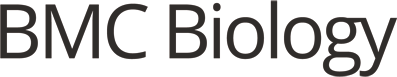 https://doi.org/10.1186/s12915-020-00821-4Impact of COVID-19 on early career scientists: an optimistic guide for the future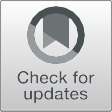 Christina M. Termini1* and David Traver2Nationally mandated social distancing efforts have been im- plemented throughout the world during the COVID-19 pandemic to support the health and safety of the public. In response to the pandemic, research  institutions  have  enacted strict changes to permitted research operations, re- quiring scientists to abide by social distancing guidelines in the laboratory, facility closures, and ramped down labora- tory activities. While scientists at all stages in their careers have been impacted by these changes to the research envir- onment, early career scientists such as postdoctoral fellows and junior faculty are particularly vulnerable during these unconventional times. Because early career scientists are in the process of establishing independence during times of restricted research activities, we believe that they are par- ticularly susceptible to the direct and indirect effects of the COVID-19 crisis. While not all researchers will be equally affected by COVID-19 research restrictions, we believe that the impact of such restrictions will be significant and long- lasting. In this piece, we discuss how changes enacted over the past 3 months in response to the COVID-19 pandemic have impacted early career scientists that are members of wet laboratories. We will emphasize how changes in re- search productivity, the job market, and funding will impact early career scientists in the immediate and late phases of their career. Meanwhile, we will discuss how continued so- cial distancing and limited domestic and international travel will influence early career scientists and, ultimately, the sci- entific landscape as a whole.Research productivityWith a reduction of personnel in laboratories and social distancing measures in place, the traditional laboratory* Correspondence: ctermini@mednet.ucla.edu1Division of Hematology/Oncology, Department of Medicine, The Universityof California, Los Angeles, 615 Charles E Young Dr S, Los Angeles, CA 90095, USAFull list of author information is available at the end of the article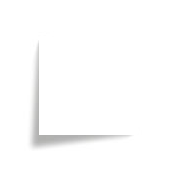 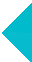 dynamic limits collaborative research that relies on mul- tiple team members working simultaneously. Further- more, social distancing reduces the natural exchange of ideas that occurs through informal conversations in the laboratory. Depleted of this valuable information sharing channel, junior scientists may not benefit as greatly from the rich training environment offered by a traditional la- boratory. To circumvent this loss, we suggest that re- search advisors sustain scientific creativity and knowledge sharing by holding virtual lab meetings and journal clubs, which can build a sense  of  community  and routine among group members and support  re- search productivity.Beyond meetings focused on research, we suggest that advisors also hold informal meetings such as  social hours to enable scientists to connect in a casual setting, which will further strengthen the team morale that may have been lost during quarantine. Hosting informal meetings can help reduce the stress and  anxiety  that  early career scientists may experience during these un- certain times. We also suggest that early career scientists hold virtual meetings with  colleagues and collaborators to update them about their  research  projects  and  use  this as an opportunity for informal feedback and conceptualization of subsequent studies. As international travel will not be possible in the immediate future, it is necessary for researchers to continue to foster ongoing collaborations using virtual platforms. While virtual in- teractions may not replace  the in-person  environment of  a laboratory, we are optimistic that digital  interactions can still support collaborative research productivity.During times of social distancing, scientists have re- duced access to the laboratory resources needed to move their research forward. While scientists who are capable of working remotely may not experience as strong of an interruption to research productivity, those requiring lab space, core facility support, and specialized equipment© The Author(s). 2020 Open Access This article is licensed under a Creative Commons Attribution 4.0 International License, which permits use, sharing, adaptation, distribution and reproduction in any medium or format, as long as you give    appropriate credit to the original author(s) and the source, provide a link to the Creative Commons licence, and indicate if changes were made. The images or other third party material in this article are included in the article's Creative Commons licence, unless indicated otherwise in a credit line to the material. If material is not included in the article's Creative Commons licence and your intended use is not permitted by statutory regulation or exceeds the permitted use, you will need to obtain permission directly from the copyright holder. To view a copy of this licence, visit http://creativecommons.org/licenses/by/4.0/. The Creative Commons Public Domain Dedication waiver (http://creativecommons.org/publicdomain/zero/1.0/) applies to the data made available in this article, unless otherwise stated in a credit line to the data.may be unable to perform necessary experiments to sup- port their research program. To mitigate this, scientists may consider adapting the direction of their research to take advantage of resources that they do have access to. This may range from seeking training in bioinformatics, computational biology, or molecular modeling to learn- ing how to utilize new analysis software platforms. Some universities are already hosting online courses and work- shops on using bioinformatics tools and learning coding languages.In many cases, it may not be possible to change research direction due to timeline or funding restrictions. We sug- gest that postdoctoral fellows meet with their research ad- visors to identify the best mechanisms for maintaining productivity during quarantine and lab distancing, while also taking responsibility for their own productivity. For example, it may be best to use time away from the bench for analyzing data, generating figures, and writing manu- scripts. We suggest that postdocs generate specific and achievable goals that they can revisit during subsequent meetings with their advisor. For example, your goals may be to create an outline for a manuscript in preparation, or to generate a specific panel for a figure. By establishing and revising their goals, postdocs can hold themselves ac- countable for progress and also identify barriers that may exist preventing them from achieving their goals. Finally, time away from the bench can be utilized to apply for funding, from postdoctoral fellowships, career transition awards (NIH K01, K08, K99 mechanisms), or short-term research grants in collaboration with the laboratory head (NIH R03, R21 mechanisms). Acquisition of funding can thus help bridge the gap before fellows apply for inde- pendent positions by providing resources to extend fellow- ship time.TimelineDepending on the nature of the project, time away from the bench will have varying impact on researchers. For example, some scientists may have many of their mate- rials frozen and stored such that they can pick up where they left off when the laboratory  re-opens. Meanwhile,   in the event that an experiment was terminated prema- turely due to research restrictions, the researcher  will  lose the time that their experiment was incubating in addition to the time spent away from the bench, which can add up to over a year in some cases. Along these  lines, it is possible that after re-opening, researchers may have to again ramp down their research programs, lead- ing many to question whether it is appropriate to begin long-term projects. We suggest that researchers think creatively prior to initiating a long-term study to identify concrete stopping points at which a project can  be  paused or terminated, while still enabling scientists to obtain meaningful data. As such, we believe that theimpact of COVID-19 restrictions on the research time- line will be case specific, although all scientists will ex- perience setbacks while working to rebuild  their  research programs.Additionally, the restrictions imposed on researchers may extend the publication timeline by preventing sub- mission or resubmission of manuscripts due to incomplete experiments, which may lead to tenure applicants being viewed as less productive than expected. This may have long-term consequences on tenure decisions for a gener- ation of scientists, and we may see increased departure of the academic workforce if they are held to pre-pandemic standards. To circumvent this change in productivity, many departments have provided junior faculty with an extension in their tenure application timelines.For postdoctoral fellows, first-author publications are a crucial metric for future employment. If fellows are unable to publish as planned, they may be perceived as unpro- ductive by future employers and, thus, a generation of un- tapped talent be excluded from research landscape. One solution to this problem is to extend the postdoctoral timeline, but contract extension may not be possible for scientists with funding restrictions or for international sci- entists on strict VISA timelines. We suggest that research advisors meet with their fellows to discuss potential strat- egies to support alternative employment possibilities, such as contract extension or in some cases, promotion to pro- ject scientist or research/adjunct professor. Additionally, advisors may consider supporting non-traditional publica- tion mechanisms, such as Registered Reports, depositing the manuscript on a preprint server to bring the study to the attention of the community before publication in a journal, or adapting a larger story to a brief reports format. Journals are critical intermediaries in the publication process, and some of them have already adopted measures to support the publication process, such as extending the submission deadlines and working with researchers on re- vision plans to take into account the challenges of this re- stricted time. For example, journals of Springer Nature, Elsevier, Cell Press, EMBO Press, eLife, and many others have publicized practices to support the dissemination of research findings during the COVID-19 crisis. Keeping the lines of communication open is essential, and we would prompt researchers to be proactive in their discus- sions with the editorial staff about these challenges.FundingAlong these same lines, scientific productivity is used as a metric for funding decisions across  the world. Given  the impact of COVID-19 restrictions on research prod- uctivity, it is unlikely that the rising generation of scien- tists will be able to compete for funding resources if scientists are to be held to the pre-pandemic standards. Without sufficient funding, early-stage investigators maybe unable to continue their research programs  as  planned, thereby preventing their scholarly contributions from being realized. We suggest that grant reviewers consider how changes induced by COVID-19 may have impacted researchers. More specifically, funding agen- cies may consider allowing scientists to write an adden- dum to their application to describe how their research program and institution were impacted by COVID-19. This may provide researchers with an opportunity to ex- plain that timepoints were omitted from an analysis be- cause they did not have access to the laboratory, or that experiments were performed with an alternative animal strain because researchers were unable to order animals from outside vendors. This would give researchers an opportunity to acknowledge the shortcomings of studies while explaining that certain unconventional choices were made during a time of restricted resources.NetworkingNetworking represents a crucial opportunity to  support the career development of scientists at all stages in their career and is particularly important for early-stage scien- tists working to build their scientific community. A major- ity of networking interactions occur via in-person interactions at conferences, seminars, and other events whether through formal meetings or informal introduc- tions. To comply with social distancing restrictions, many societies have postponed or canceled their scientific events, significantly changing the mechanisms by which networking can occur [1]. We suggest that  researchers can still take advantage of scientific networking at virtual meetings by reaching out to scientists in the audience through follow-up emails. Social media involvement using Twitter and LinkedIn also represent powerful mechanisms to promote networking with the international scientific community. Additionally, several Slack channels have been generated that allow researchers with common inter- ests to engage in discussions at their own liberty, which will help scientists generate new connections with re- searchers around the world.With reduced in-person interactions, early career sci- entists also have limited opportunities to promote their science and research vision, which may prevent them from reaching larger audiences to disseminate their re- sults. In fact, however, it seems that virtual seminars or conferences may actually reach a larger audience be- cause scientists do not have to travel to attend and the conference fees are sometimes reduced. However, we do not yet understand how presenting our work in  the  digital realm may impact situations in which keeping re- sults confidential or without sharing is preferred. As early-stage scientists are at particularly vulnerable stages in our careers, scientists should carefully consider what information to share publicly as participants may havedigitized access to sensitive information or novel ideas. However, participation in virtual presentations can also be incredibly beneficial by facilitating collaborations that may not have been forged previously.Job marketThe job market has been significantly modified by the COVID-19 pandemic, with many open searches being put on hold indefinitely, leaving a generation of fellows unable to transition to the next stage in their career. For postdocs nearing the end of their contracts, it may be necessary to seek employment in non-academic sectors before entering the job market or face unemployment. Working outside of academia may equip researchers with new perspectives and expertise, and we are hopeful that employers and funding agencies will recognize this and not penalize fel- lows looking to re-enter academia. Furthermore, in the event that job searches are continuing, most interviews are taking place using virtual platforms, which can be an unfamiliar experience for interviewees to navigate. We strongly suggest that postdoctoral fellows utilize time away from the bench to practice key job skills such as interviewing and presentation skills for seminars and chalk talks using digital platforms such as Zoom. By using this time to refine these skillsets, applicants will be better pre- pared for the interview process when the time comes.Additionally, we hope that hiring committees will take into consideration the impact of the pandemic on the publication record of applicants from specific fields to en- sure representation is given to fields that have been more drastically affected by laboratory limitations. Again, a solu- tion to this problem may be to generate a short narrative to include in the application packet to how restrictions in- curred from the COVID-19 pandemic specifically im- pacted the applicant to ensure that a diverse group of scientists remains in the scientific community. For re- cently hired junior faculty, university-mandated hiring freezes will likely limit the ability to bring in necessary staff and trainees to support the research vision of your la- boratory. However, it may be necessary to communicate your staffing needs to your Department Chair, who may advocate to decision-makers to enable hiring, which will ultimately support the research of junior faculty.Conclusions and outlookThe scientific community as a whole will be even more drastically impacted by the COVID-19 pandemic if early career scientists are not supported. Early career researchers represent the next generation of leaders in scientific re- search, bringing with them unique expertise, creativity, and ideas for the future of biological research. To ensure that a generation of scientists is not lost, we encourage advisors, colleagues, and collaborators to offer help and support. We also encourage early career researchers to lean on theircommunity for support and guidance. Whether  it  be through virtual mentoring sessions, online seminars, or in- formal meetings between scholars, we believe that discuss- ing our unique experiences and concerns for the future will help scientists persevere and grow during and following the pandemic.AcknowledgementsThis work was funded by the Damon Runyon Cancer Foundation (DRG-2327-  18, C.M.T.), the Burroughs Wellcome Fund Postdoctoral Enrichment Program (#1018686, C.M.T.) and the University of California President’s Postdoctoral Fellowship Program (C.M.T.) and the  American  Society  for  Cell  Biology Faculty Research Education Development (FRED) Mentoring Program (NSF Faculty Research and Education Development Program Grant #1340395,C.M.T. and D.T. are FRED participants).Authors’ contributionsArticle conceptualization was by C.M.T.; C.M.T. and D.T. wrote and edited the manuscript. The authors read and approved the final manuscript.Competing interestsThe authors declare that they have no competing interests.Author details1Division of Hematology/Oncology,  Department  of  Medicine,  The  University of California, Los Angeles, 615 Charles E Young Dr S, Los Angeles, CA 90095,USA. 2Section of Cell and Developmental Biology, The University of California, San Diego, Natural Sciences Building 6107, La Jolla, CA 92093-0380, USA.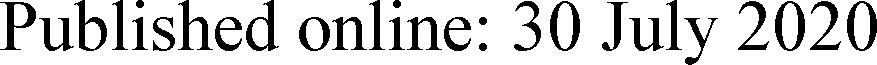 References1.	Levine RL, Rathmell WK. COVID-19 impact on early career investigators: a call for action. Nat Rev Cancer. 2020.Publisher’s NoteSpringer Nature remains neutral with regard to jurisdictional claims in published maps and institutional affiliations.